            BO’NESS COMMUNITY COUNCIL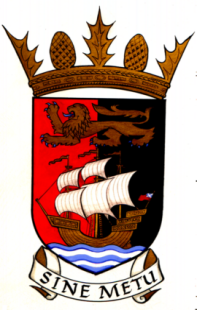 Minutes of the meeting held on 8th December 2021Conducted via Digital Media WelcomeMadelene welcomed everyone to the meeting and asked all to introduce themselves to our new member Stephen Baird. As the meeting was non-quorate any decisions will be remitted to the next meeting.SederuntMadelene Hunt (Convenor), Siobhan Samson (Vice Convenor), Brian Laird, Austin Reid, Gaele McFarlane, Stephen Baird.In attendance: no Councillors were in attendanceMadelene Hunt asked that Wendy Turner be added to the info@email. so she can support with correspondence.Apologies for AbsenceWendy Turner. Owen Griffiths, Stuart McAllister, Val Spowart, Lennox Ainslie and Robyn AdamsonNon-attendance: Councillor Lynn Munro, Councillor David Aitchison, Ashley Sneddon Minutes of the 10th November 2021 MeetingMinutes were accepted. Proposer: Austin Reid Matters ArisingWhale Trail – no progress to date. Agreed to leave it until January 2022.Cemetery – The hole in the road now has a cone round it. The bins have not been emptied and a tree is blocking the gates at the bottom of the Cemetery at Deanfield Road (it is fenced off currently), leaves have not been collected.Champany Inn junction – no progress due to Owen Griffiths not being at the meeting. Remitted to next meeting. Wreath laying in memory of brother took place. Brian Laird laid the Community Council wreath.Borrowstoun Road – nothing to report.South Street completion of resurfacing work, according to update on line this work is due to be done soon.ReportsMadelene Hunt bike riding on foreshore has been reported to Police.  Madelene thanked Bloomin Bo’ness for tidying up the flower beds around Bo’ness. She reported the work on the Bandstand has been undertaken but has not been completed. She will contact the Officers for an update. We believe there is another phase of work to be completed.Austin Reid – Bo’ness Car4U is now a charity and is now looking for volunteers and funding. Drivers are being paid for their mileage at 45p per mile. Notice of this service is being announced in the Bo’ness Churches. Madelene congratulated Austin on this initiative. Siobhan asked about passing on information to the Lead MacMillan Nurse at Forth Valley R.H. for Bo’ness patients.  Austin agreed to this.  Appointments can be made via the local Doctors receptionists Brian Laird reported that the Bo’ness Blue Bins are being emptied into Landfill at Polmont. Madelene will contact the Councillors to find out about this. Austin expressed concern about staff needing to be trained and supervised. Recycling figures are created by the number of bins being collected not on the amount of recycling that is actually done. A factory in Grangemouth for recycling was supposed to be opened years ago.Stephen Baird reported that the Management Company at the Drum responsible for collecting leaves has not completed this work. Therefore, Brown Bins are being used.Madelene Hunt had sent out a planning application for comment via email.CorrespondenceMadelene wrote to Jackie McArthur asking for an update about the Library Project. She explained a meeting was due and would report after that. We currently believe the project is delayed until March 2022.AOCBStephen Baird reported on a Community Fridge Project for Bo’ness. Applications for funding is expected to be by mid-January. There is £500k available in funding for Falkirk. Facebook Group can provide further information. He suggested we needed to find out if the Falkirk Fridge is in place; assess commitment, costs etc and any lessons learned. This would be in addition to Bo’ness Foodbanks. Falkirk Future Food. Forth Environment Link are hosting webinars which Stephen has attended. Bo’ness Food Pantry would be a good fit – they already receive food donations from the Bo’ness Community Garden and local supermarkets. Austin agreed to make contact with the Falkirk Fridge Project. Siobhan Samson suggests the Bo’ness Foodbanks connects with Fuelbank Foundation Project which provides vouchers towards gas and electricity costs.Brian Pirie has not been in touch about meeting. He has reported that Community Council elections won’t take place until after the local council elections.Schoolchildren are being asked to charge I-pads at home and there is a concern that those in fuel poverty can’t afford to do this.Madelene will write to all members asking for confirmation of Stephen Baird joining the Community Council.Madelene thanked Adrian for setting up the Teams meeting and to Joan Boyd and Siobhan Samson for the distribution list.Madelene wished everyone a Happy Christmas and Best Wishes for2022.The date of our next meeting is Wednesday 12th January 2022 at 7pm on Zoom